СОВЕТ ДЕПУТАТОВ ДНЕПРОВСКОГО СЕЛЬСКОГО ПОСЕЛЕНИЯНОВОДУГИНСКОГО РАЙОНА СМОЛЕНСКОЙ ОБЛАСТИ                                              РЕШЕНИЕ  от  12 мая  2017 года                                                                                                   №  22О внесении изменений в решение Совета депутатов  Днепровского сельского поселения Новодугинского района Смоленской области от 12.11.2010г. № 27 В соответствии с Федеральным законом от 06.10.2003 № 131-ФЗ «Об общих принципах организации местного самоуправления в Российской Федерации», положениями Налогового кодекса Российской Федерации, Уставом Днепровского сельского поселения Новодугинского района Смоленской областиСовет депутатов Днепровского сельского поселения Новодугинского района Смоленской области РЕШИЛ:1.	 Внести в решение Совета депутатов  Днепровского сельского поселения Новодугинского района Смоленской области от 12.11.2010г. № 27 «Об утверждении Положения о земельном налоге Днепровского сельского поселения Новодугинского района Смоленской области»  (в редакции решений Совета депутатов от 26.11.2010 года № 37, от 12.11.2010 №27, от 27.12.2010 № 44, от 06.05.2011 № 9, от 24.02.2012 №6, от 20.04.2012 №11, от 23.11.2012 № 34, от 15.02.2013 №6, от 26.11.2013 №31,от 20.06.2014 №21, от 26.11.2014 №19, от  19.02.2016 №4,  от 28.04.2016 №19, от 03.06.2016 №29, от 15.11.2016 №41, от 08.02.2017 №4)  (далее - Положение) следующие  изменения:1)  Статью 10. «Налоговые льготы»  дополнить пунктом следующего содержания:- государственные бюджетные учреждения, созданные Смоленской областью в целях распоряжения объектами государственной собственности Смоленской области.2.  Опубликовать настоящее решение  в Новодугинской районной газете «Сельские зори».3. Настоящее решение вступает в силу по истечению одного месяца со дня его официального опубликования и распространяет свое действие на правоотношения, возникшие с 1 января 2014 года.Глава муниципального образованияДнепровского сельского поселенияНоводугинского района Смоленской области                                             Н.Г.Дутиков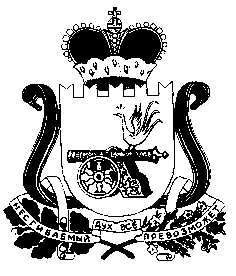 